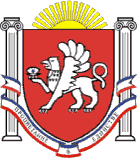 РЕСПУБЛИКА КРЫМНИЖНЕГОРСКИЙ РАЙОНАДМИНИСТРАЦИЯ НОВОГРИГОРЬЕВСКОГО СЕЛЬСКОГО ПОСЕЛЕНИЯ ПОСТАНОВЛЕНИЕОт 16.10. 2019 года.                                                                                       № 225Об утверждении Административного регламента предоставления муниципальной услуги «Предоставление сведений из реестра муниципального имущества муниципального образования»     Руководствуясь Федеральным законом от 06.10.2003 г. № 131-ФЗ «Об общих принципах организации местного самоуправления в Российской Федерации», Уставом муниципального образования  Новогригорьевское  сельское поселение Нижнегорского района Республики Крым,  и в соответствии с письмом Министерства внутренней политики, информации и связи Республики Крым с целью реализации мероприятий по типизации муниципальных услуг в Республике Крым,  Администрации Новогригорьевского сельского  поселения  ПОСТАНОВЛЯЕТ:     1.Утвердить Административный регламент  предоставления муниципальной услуги «Предоставление сведений из реестра муниципального имущества муниципального образования» (Приложение 1).     2.Обнародовать настоящее постановление на доске объявлений Новогригорьевского сельского совета и опубликовать на сайте: http://novogrigor-adm91.ru /    3.  Контроль за выполнением данного постановления оставляю за собой.ПредседательНовогригорьевского сельского совета -  глава администрацииНовогригорьевского  сельского   поселения                               А.М.ДанилинПриложениек Постановлению администрацииНовогригорьевского сельского поселенияот 16.10.2019 г. № 225Административный регламент предоставления муниципальной услуги «Предоставление сведений из реестра муниципального имущества муниципального образования»I. Общие положения1. Предмет регулирования административного регламента1.1. Административный регламент предоставления муниципальной услуги «Предоставление сведений из реестра муниципального имущества муниципального образования» (далее – Административный регламент) определяет порядок и стандарт предоставления муниципальной услуги, сроки и последовательность действий по её исполнению администрации Новогригорьевского сельского поселения Нижнегосркого района Республики Крым (далее – Орган). Настоящий Административный регламент разработан в целях повышения качества предоставления и исполнения муниципальной услуги, в том числе:- упорядочения административных процедур (действий);- сокращения количества документов, предоставляемых гражданами для предоставления муниципальной услуги;- установления ответственности должностных лиц Органа, предоставляющих муниципальную услугу, за несоблюдение ими требований Административного регламента при выполнении административных процедур (действий).2. Круг заявителей при предоставлении муниципальной услуги3.1. Порядок получения информации по вопросам предоставления муниципальной услуги и услуг, которые являются необходимыми и обязательными для предоставления муниципальной услуги:1) публичное письменное консультирование (посредством размещения информации):- на официальном веб - сайте Органа и многофункциональных центров предоставления государственных и муниципальных услуг (далее – МФЦ);- в федеральной государственной информационной системе «Единый портал государственных и муниципальных услуг (функций)» (далее – ЕПГУ) и в государственной информационной системе «Портал государственных и муниципальных услуг Республики Крым» (далее – РПГУ);- на информационных стендах, в местах предоставления муниципальной услуги Органа и МФЦ;2) индивидуальное консультирование по справочным телефонным номерам Органа и МФЦ;3) индивидуальное консультирование по почте, в том числе посредством электронной почты (в случае поступления соответствующего запроса в Орган или МФЦ);4) посредством индивидуального устного информирования.3.2. Публичное письменное консультирование осуществляется путем размещения информационных материалов на информационных стендах в местах предоставления муниципальной услуги, публикации информационных материалов в средствах массовой информации, включая публикацию на официальном сайте Органа и МФЦ, ЕПГУ, РПГУ. Консультирование путем публикации информационных материалов на официальных сайтах, в средствах массовой информации регионального уровня осуществляется Органом. На информационных стендах Органа, в местах предоставления муниципальной услуги, размещается следующая информация:- исчерпывающая информация о порядке предоставления муниципальной услуги;- выдержки из Административного регламента и приложения к нему;- номера кабинетов, в которых предоставляется муниципальная услуга; фамилии, имена, отчества (последнее - при наличии) и должности соответствующих должностных лиц, режим приема ими заявителей;- адрес сайта МФЦ, на котором можно узнать адрес и графики работы отделений (центров) МФЦ;- выдержки из нормативных правовых актов по наиболее часто задаваемым вопросам;- исчерпывающий перечень документов, необходимых в соответствии с нормативными правовыми актами для предоставления муниципальной услуги;- формы заявлений;- перечень оснований для отказа в предоставлении муниципальной услуги;- порядок обжалования решений, действий или бездействия должностных лиц, предоставляющих муниципальную услугу.На информационных стендах МФЦ, в местах предоставления муниципальной услуги, размещается следующая информация:- перечень государственных и муниципальных услуг, предоставление которых организовано в МФЦ;- сроки предоставления государственных и муниципальных услуг;- размеры государственной пошлины и иных платежей, уплачиваемых заявителем при получении государственных и муниципальных услуг, порядок их уплаты;- информация о дополнительных (сопутствующих) услугах, а также об услугах, необходимых и обязательных для предоставления государственных и муниципальных услуг, размерах и порядке их оплаты;- порядок обжалования действий (бездействия), а также решений органов, предоставляющих государственные услуги, и органов, предоставляющих муниципальные услуги, государственных и муниципальных служащих, МФЦ, работников МФЦ;- информацию о предусмотренной законодательством Российской Федерации и Республики Крым ответственности должностных лиц органов, предоставляющих государственные услуги, должностных лиц органов, предоставляющих муниципальные услуги, работников МФЦ, работников привлекаемых организаций за нарушение порядка предоставления государственных и муниципальных услуг;- информацию о порядке возмещения вреда, причиненного заявителю в результате ненадлежащего исполнения либо неисполнения многофункциональным центром или его работниками, а также привлекаемыми организациями или их работниками обязанностей, предусмотренных законодательством Российской Федерации;- режим работы и адреса иных МФЦ и привлекаемых организаций, находящихся на территории Республики Крым;- иную информацию, необходимую для получения государственной и муниципальной услуги.3.3. Индивидуальное консультирование по телефону не должно превышать 10 минут. Ответ на телефонный звонок должен начинаться с информации о наименовании Органа, в который позвонил гражданин, фамилии, имени, отчестве (при наличии) и должности специалиста, осуществляющего индивидуальное консультирование по телефону. Консультации общего характера (о местонахождении, графике работы, требуемых документах) также предоставляются с использованием средств автоинформирования (при наличии). При автоинформировании обеспечивается круглосуточное предоставление справочной информации. 3.4. Индивидуальное консультирование по почте (по электронной почте).При индивидуальном консультировании по почте ответ на обращение заинтересованного лица направляется почтой в адрес заинтересованного лица. Ответ направляется в письменном виде, электронной почтой либо через веб – сайт Органа в зависимости от способа обращения заинтересованного лица или способа доставки ответа, указанного в письменном обращении (в случае обращения в форме электронного документа в срок, установленный законодательством Российской Федерации). Датой получения обращения является дата регистрации входящего обращения в Органе или МФЦ.3.5. Время ожидания заявителя при индивидуальном консультировании при личном обращении не должно превышать 15 минут.Индивидуальное консультирование при личном обращении каждого заявителя должностным лицом Органа или МФЦ не должно превышать 10 минут.Сектор информирования в помещении МФЦ содержит не менее одного окна (иного специально оборудованного рабочего места), предназначенного для информирования заявителей о порядке предоставления государственных и муниципальных услуг, о ходе рассмотрения запросов о предоставлении государственных и муниципальных услуг, а также для предоставления иной информации.3.6. Должностное лицо Органа или МФЦ, предоставляющих муниципальную услугу, при ответе на обращения заявителей:- при устном обращении заявителя (по телефону или лично) могут дать ответ самостоятельно. В случаях, когда должностное лицо не может самостоятельно ответить на заданный при телефонном обращении вопрос, телефонный звонок должен быть переадресован (переведен) другому должностному лицу или обратившемуся лицу сообщается телефонный номер, по которому можно получить необходимую информацию;- при ответе на телефонные звонки, устные и письменные обращения должны отвечать вежливо и корректно;- при ответе на телефонные звонки должностное лицо, осуществляющее консультирование, должно назвать фамилию, имя, отчество (последнее - при наличии), занимаемую должность и наименование Органа. По результатам консультирования должностное лицо, осуществляющее консультирование, должно кратко подвести итоги и перечислить заявителю меры, которые необходимо предпринять;- ответы на письменные обращения даются в простой, четкой и понятной форме в письменном виде и должны содержать:ответы на поставленные вопросы;должность, фамилию и инициалы лица, подписавшего ответ;фамилию и инициалы исполнителя;наименование структурного подразделения-исполнителя;номер телефона исполнителя;- не вправе осуществлять консультирование заявителей, выходящее за рамки информирования о стандартных процедурах и условиях оказания муниципальной услуги и влияющее прямо или косвенно на индивидуальные решения заявителей.3.7. На ЕПГУ, РПГУ и официальном сайте Органа размещается следующая информация:1) исчерпывающий перечень документов, необходимых для предоставления муниципальной услуги, требования к оформлению указанных документов, а так же перечень документов, которые заявитель вправе предоставить по собственной инициативе;2) круг заявителей;3) срок предоставления муниципальной услуги;4) результаты предоставления муниципальной услуги, порядок представления документа, являющегося результатом предоставления муниципальной услуги;5) размер государственной пошлины, взимаемой за предоставление государственной услуги;6) исчерпывающий перечень оснований для приостановления или отказа в предоставлении муниципальной услуги;7) о праве заявителя на досудебное (внесудебное) обжалование действий (бездействия) и решений, принятых (осуществляемых) в ходе предоставления муниципальной услуги;8) формы заявлений (уведомлений, сообщений), используемые при предоставлении государственной услуги.Информация на ЕПГУ, РПГУ о порядке и сроках предоставления муниципальной услуги на основании сведений, содержащихся в федеральной государственной информационной системе «Федеральный реестр государственных и муниципальных услуг (функций)», предоставляется заявителю бесплатно.Доступ к информации о сроках и порядке предоставления услуги осуществляется без выполнения заявителем каких – либо требований, в т.ч. без использования программного обеспечения, установка которого на технические средства заявителя требует заключения лицензионного или иного соглашения с правообладателем программного обеспечения, предусматривающего взимание платы, регистрацию или авторизацию заявителя или предоставление им персональных данных.3.8. Сведения о ходе предоставления муниципальной услуги заявитель вправе получить при личном, письменном обращении в Орган, предоставляющий услугу, а также посредством телефонной связи Органа. Кроме того, сведения о ходе предоставления муниципальной услуги заявитель вправе получить посредством ЕПГУ, РПГУ (для заявлений, поданных посредством РПГУ), электронной почты Органа.3.9. Справочная информация подлежит обязательному размещению на ЕПГУ, РПГУ, официальном сайте Органа, предоставляющего муниципальную услугу и является доступной для заявителя. Орган, предоставляющий муниципальную услугу обеспечивает размещение и актуализацию справочной информации в электронном виде посредством ЕПГУ, РПГУ, официального сайта Органа. К справочной информации относится:- место нахождения и графики работы Органа, предоставляющего муниципальную услугу, его структурных подразделений, предоставляющих муниципальную услугу, государственных и муниципальных органов и организаций, обращение в которые необходимо для получения муниципальной услуги, а также отделений (центров) МФЦ;- справочные телефоны структурных подразделений Органа, предоставляющего муниципальную услугу, организаций, участвующих в предоставлении муниципальной услуги, в том числе номер телефона-автоинформатора (при наличии);- адреса официального сайта Органа, предоставляющего муниципальную услугу, расположенного на Портале Правительства Республики Крым, а также электронной почты и (или) формы обратной связи в сети «Интернет».Информация о предоставлении муниципальной услуги должна быть доступна для инвалидов.II. Стандарт предоставления муниципальной услуги4. Наименование муниципальной услуги4.1. Предоставление сведений из реестра муниципального имущества муниципального образования.5. Наименование органа, предоставляющего муниципальную услугу5.1. Муниципальную услугу предоставляет администрация Новогригорьевского сельского поселения, специалист администрации.При предоставлении муниципальной услуги взаимодействие с другими органами не предусмотрено.5.3. Муниципальная услуга может предоставляться в МФЦ в части: - приема, регистрации и передачи в Орган заявления и документов, необходимых для предоставления муниципальной услуги;- выдачи результата предоставления муниципальной услуги.5.4. Запрещено требовать от заявителя осуществления действий, в том числе согласований, необходимых для получения муниципальной услуги и связанных с обращением в иные государственные органы и организации, за исключением получения услуг и получения документов и информации, предоставляемых в результате предоставления таких услуг, включенных в перечни, указанные в части первой статьи 9 Федерального закона от 27 июля 2010 года № 210-ФЗ «Об организации предоставления государственных и муниципальных услуг».6. Описание результата предоставления муниципальной услуги6.1. Результатом предоставления муниципальной услуги является:- выписка из реестра муниципального имущества муниципального образования (приложение № 1 к Административному регламенту);- выдача справки об отсутствии информации в реестре муниципального имущества муниципального образования (приложение № 2 к Административному регламенту). 7. Срок предоставления муниципальной услуги7.1. Общий срок предоставления муниципальной услуги –10 календарных дней со дня представления в Орган документов, обязанность по предоставлению которых возложена на заявителя. В случае представления заявителем документов через МФЦ или направления запроса в электронном виде, посредством РПГУ, срок предоставления муниципальной услуги исчисляется со дня поступления (регистрации) документов в Орган. МФЦ обеспечивает передачу заявления и документов в Орган, в порядке и сроки, которые установлены соглашением о взаимодействии заключенным между МФЦ и Органом, но не более 2 рабочих дней, со дня их поступления.7.2. Срок выдачи (направления) результата предоставления муниципальной услуги заявителю составляет не более 3 рабочих дней со дня принятия соответствующего решения Органом.7.3. При наличии в заявлении указания о выдаче результата предоставления муниципальной услуги через МФЦ, Орган обеспечивает передачу результата предоставления муниципальной услуги в МФЦ, для выдачи заявителю, в течение 1 рабочего дня после подписания результата предоставления муниципальной услуги.МФЦ осуществляет выдачу заявителю результата предоставления муниципальной услуги в течение 1 рабочего дня со дня его получения от Органа.7.4. Срок приостановления предоставления муниципальной услуги не предусмотрен.8. Перечень нормативных правовых актов, регулирующих отношения, возникающие в связи с предоставлением муниципальной услуги8.1. Перечень нормативных правовых актов, регулирующих предоставление муниципальной услуги размещен на ЕПГУ, РПГУ и официальном сайте Органа.9. Исчерпывающий перечень документов, необходимых в соответствии с нормативными правовыми актами для предоставления муниципальной услуги и услуг, которые являются необходимыми и обязательными для предоставления муниципальной услуги, подлежащих предоставлению заявителем, в том числе в электронной форме9.1. Перечень документов, обязательных к предоставлению заявителем, для получения сведений из реестра муниципального имущества муниципального образования: 1) Запрос на предоставление муниципальной услуги, (Приложение №3 к Административному регламенту).2) Документ, удостоверяющий личность Заявителя (представителя заявителя);3) Документ, подтверждающий полномочия представителя Заявителя, уполномоченного на подачу документов и получение результата оказания муниципальной услуги (в случае обращения представителя заявителя);4) Решение (приказ) о назначении или об избрании физического лица на должность (в случае обращения юридического лица);9.2. Заявителю предоставляется возможность подачи заявления в электронной форме посредством РПГУ. При направлении заявителем заявления о предоставлении муниципальной услуги посредством РПГУ, заявитель вправе предоставить в электронном виде иные документы, предусмотренные пунктом 9.1. При направлении заявителем (представителем заявителя) заявления о предоставлении муниципальной услуги посредством РПГУ, документ, удостоверяющий личность заявителя не требуется, документ, подтверждающий полномочия представителя должен быть подписан усиленной квалифицированной подписью органа, выдавшего документ, либо нотариуса. В случае не предоставления вышеуказанных документов в электронном виде, заявителю посредством «Личного кабинета» на РПГУ направляется уведомление о необходимости предоставления полного комплекта документов в Орган, предоставляющий муниципальной услугу, на бумажном носителе, согласно установленного срока.10. Исчерпывающий перечень документов, необходимых в соответствии с нормативными правовыми актами для предоставления муниципальной услуги, которые находятся в распоряжении государственных органов, органов местного самоуправления и иных органов, участвующих в предоставлении муниципальной услуги, и которые заявитель вправе представить, в том числе в электронной формеДля предоставления муниципальной услуги, документы, которые находятся в распоряжении государственных органов, органов местного самоуправления и иных органов, участвующих в предоставлении муниципальной услуги не требуются.11. Указание на запрет требовать от заявителя11.1. Орган, предоставляющий муниципальную услугу не вправе:- отказывать в приеме запроса и иных документов, необходимых для предоставления муниципальной услуги, в случае, если запрос и документы, необходимые для предоставления муниципальной услуги, поданы в соответствии с информацией о сроках и порядке предоставления муниципальной услуги, опубликованной на ЕПГУ, РПГУ, на официальном сайте Органа, предоставляющего муниципальную услугу, организаций, участвующих в предоставлении муниципальной услуги;- отказывать в предоставлении муниципальной услуги в случае, если запрос и документы, необходимые для предоставления муниципальной услуги, поданы в соответствии с информацией о сроках и порядке предоставления муниципальной услуги, опубликованной на ЕПГУ, РПГУ, на официальном сайте Органа, предоставляющего муниципальную услугу, организаций, участвующих в предоставлении муниципальной услуги;- требовать от заявителя совершения иных действий, кроме прохождения идентификации и аутентификации в соответствии с нормативными правовыми актами Российской Федерации, указания цели приема, а также предоставления сведений, необходимых для расчета длительности временного интервала, который необходимо забронировать для приема;- требовать представления документов и информации или осуществления действий, представление или осуществление которых не предусмотрено нормативными правовыми актами, регулирующими отношения, возникающие в связи с предоставлением муниципальных услуг;- требовать представления документов и информации, которые в соответствии с нормативными правовыми актами Российской Федерации и Республики Крым, муниципальными правовыми актами находятся в распоряжении Органа, предоставляющего муниципальную услугу, иных государственных органов, органов местного самоуправления и (или) подведомственных организаций, участвующих в предоставлении государственных или муниципальных услуг, за исключением документов, указанных в части 6 статьи 7 Федерального закона № 210-ФЗ;- требовать от заявителя предоставления документов, подтверждающих внесение заявителем платы за предоставление муниципальной услуги;- требовать от заявителя осуществления действий, в том числе согласований, необходимых для получения муниципальной услуги и связанных с обращением в иные государственные органы, органы местного самоуправления, организации, за исключением получения услуг и получения документов и информации, предоставляемых в результате предоставления таких услуг, включенных в перечни, указанные в части 1 статьи 9 Федерального закона № 210-ФЗ;- требовать от заявителя представления документов и информации, отсутствие и (или) недостоверность которых не указывались при первоначальном отказе в приеме документов, необходимых для предоставления муниципальной услуги, либо в предоставлении муниципальной услуги, за исключением случаев, предусмотренных подпунктами «а» - «г» пункта 4 части 1 статьи 7 Федерального закона № 210-ФЗ.12. Исчерпывающий перечень оснований для отказа в приеме документов, необходимых для предоставления муниципальной услуги12.1. Основания для отказа в приеме документов необходимых для предоставления муниципальной услуги:1) заявитель не соответствует требованиям, указанным в п. 2.1. Административного регламента; 2) наличие в заявлении неоговоренных исправлений, серьезных повреждений, не позволяющих однозначно истолковать их содержание, подчисток либо приписок, зачеркнутых слов; 3) текст заявления не поддается прочтению; 4) отсутствие в заявлении сведений о заявителе, подписи заявителя. 12.2. Основанием для отказа в приеме к рассмотрению обращения за получением муниципальной услуги в электронном виде является наличие повреждений файла, не позволяющих получить доступ к информации, содержащейся в документе.13. Исчерпывающий перечень оснований для приостановления или отказа в предоставлении муниципальной услуги13.1. Основания для приостановления предоставления муниципальной услуги отсутствуют.13.2. Основанием для отказа в предоставлении Муниципальной услуги является отнесение запрашиваемой информации в порядке, установленном законодательством Российской Федерации, к информации с ограниченным доступом;13.3. Заявитель (представитель Заявителя) вправе отказаться от получения муниципальной услуги на основании личного письменного заявления, написанного в свободной форме направив почтовым отправлением (с уведомлением) или обратившись в Орган.Отказ в предоставлении муниципальной услуги не препятствует повторному обращению за предоставлением муниципальной услуги.14. Перечень услуг, которые являются необходимыми и обязательными для предоставления муниципальной услуги14.1. Услуги, необходимые и обязательные для предоставления муниципальной услуги, отсутствуют.15. Порядок, размер и основания взимания государственной пошлины или иной платы, взимаемой за предоставление муниципальной услуги15.1. Плата за предоставление муниципальной услуги не взимается.16. Порядок, размер и основания взимания платы за предоставление услуг, которые являются необходимыми и обязательными для предоставления муниципальной услуги16.1. Плата за предоставление услуг, которые являются необходимыми и обязательными для предоставления муниципальной услуги отсутствует.17. Максимальный срок ожидания заявителя в очереди при подаче запроса о предоставлении муниципальной услуги и при получении результата предоставления муниципальной услуги17.1. Время ожидания заявителя в очереди при подаче запроса о предоставлении муниципальной услуги и при получении результата предоставления муниципальной услуги не должно превышать 15 минут.18. Срок и порядок регистрации запроса заявителя о предоставлении муниципальной услуги, в том числе в электронной форме18.1. Регистрация заявления, поступившего в Орган, осуществляется в течение 1 рабочего дня, с даты его получения должностным лицом Органа. Регистрация осуществляется путем проставления отметки на заявлении (дата приема, входящий номер) и регистрации заявления в журнале регистрации.18.2. Заявление и документы, подаваемые через МФЦ, передаются в Орган в срок, не превышающий 2 рабочих дней, и регистрируются Органом в этот же день.18.3. При направлении заявителем заявления о предоставлении муниципальной услуги в электронной форме посредством РПГУ, Орган в течение 3 рабочих дней со дня получения указанного заявления направляет заявителю уведомление в «личный кабинет» на РПГУ, о необходимости представления в Орган документов, указанных в пункте 9.1. настоящего Административного регламента, на бумажных носителях с указанием даты, времени их предоставления и места нахождения Органа.19. Требования к помещениям, в которых предоставляется муниципальная услуга, к залу ожидания, местам для заполнения запросов о предоставлении муниципальной услуги, информационным стендам с образцами их заполнения и перечнем документов, необходимых для предоставления муниципальной услуги, в том числе к обеспечению доступности для инвалидов указанных объектов в соответствии с законодательством Российской Федерации о социальной защите инвалидов19.1. В целях обеспечения конфиденциальности сведений ведется прием только одного заявителя. Одновременное консультирование и (или) прием двух и более заявителей не допускается.Рабочее место специалиста Органа (структурного подразделения Органа), непосредственно участвующего в предоставлении муниципальной услуги, должно быть оборудовано персональным компьютером с возможностью доступа к необходимым информационным базам данных, печатающим, ксерокопирующим и сканирующим устройствами, иметь информацию о фамилии, имени и отчестве специалиста, осуществляющего прием заявителей.Вход в здание Органа должен быть оборудован вывеской с указанием полного наименования Органа, адреса, номера телефона для справок, приемных дней.Заявители, обратившиеся в Орган, непосредственно информируются:- об исчерпывающем перечне документов, необходимых для предоставления муниципальной услуги, их комплектности;- о порядке оказания муниципальной услуги, в том числе о документах, не требуемых от заявителя при предоставлении муниципальной услуги; - о правильности оформления документов, необходимых для предоставления муниципальной услуги;- об источниках получения документов, необходимых для предоставления муниципальной услуги; - о порядке, сроках оформления документов, необходимых для предоставления муниципальной услуги, возможности их получения;- об исчерпывающем перечне оснований для отказа в предоставлении муниципальной услуги.19.2. Помещения, в которых предоставляется муниципальная услуга:- предпочтительно размещаются на нижних этажах зданий, или в отдельно стоящих зданиях, и должны быть оборудованы отдельным входом. Расположение выше первого этажа допускается при наличии в здании специально оборудованного лифта или подъемника для инвалидов и иных маломобильных групп населения. Входы в помещения оборудуются пандусами, расширенными проходами, позволяющими обеспечить беспрепятственный доступ инвалидов, включая инвалидов, использующих кресла-коляски;- должны соответствовать санитарно-гигиеническим, противопожарным требованиям и требованиям техники безопасности, а также обеспечивать свободный доступ к ним инвалидов и маломобильных групп населения;-  оборудуются световым информационным табло;- комплектуется необходимым оборудованием в целях создания комфортных условий для получателей муниципальной услуги;- должны быть оборудованы устройствами для озвучивания визуальной, текстовой информации, а также надписями, знаками и иной текстовой и графической информацией, выполненными рельефно-точечным шрифтом Брайля и на контрастном фоне, в соответствии с действующими стандартами выполнения и размещения таких знаков, а также визуальными индикаторами, преобразующими звуковые сигналы в световые, речевые сигналы в текстовую бегущую строку. Обеспечивается допуск сурдопереводчика и тифлосурдопереводчика.19.3. Требования к залу ожидания.Места ожидания должны быть оборудованы стульями, кресельными секциями, скамьями.Количество мест ожидания определяется исходя из фактической нагрузки и возможностей для их размещения.19.4. Требования к местам для заполнения запросов о предоставлении муниципальной услуги.Места для заполнения документов должны быть оборудованы стульями, столами (стойками) и обеспечены образцами заполнения документов, бланками заявлений и канцелярскими принадлежностями.19.5. Требования к информационным стендам с образцами их заполнения и перечнем документов, необходимых для предоставления муниципальной услуги.Места для информирования, предназначенные для ознакомления заявителей с информационными материалами, оборудуются информационными стендами.На информационных стендах или информационных терминалах размещается визуальная, текстовая и мультимедийная информация о порядке предоставления муниципальной услуги. Информационные стенды устанавливаются в удобном для граждан месте и должны соответствовать оптимальному зрительному и слуховому восприятию этой информации гражданами.19.6. Требования к обеспечению доступности для инвалидов в соответствии с законодательством Российской Федерации о социальной защите инвалидов:- условия для беспрепятственного доступа к объектам, местам отдыха и к предоставляемым в них услугам;- возможность самостоятельного передвижения по территории, на которой расположен объект в целях доступа к месту предоставления муниципальной услуги, входа в такие объекты и выхода из них, посадки в транспортное средство и высадки из него перед входом на объект, в том числе с использованием кресла-коляски, в том числе с помощью специалистов, предоставляющих услуги, ассистивных и вспомогательных технологий, а также сменного кресла-коляски;- сопровождение инвалидов, имеющих стойкие расстройства функции зрения и самостоятельного передвижения по территории учреждения, организации, а также при пользовании услугами, предоставляемыми ими;- содействие инвалиду при входе в здание и выходе из него, информирование инвалида о доступных маршрутах общественного транспорта;- дублирование необходимой для инвалидов звуковой и зрительной информации, а также надписей, знаков и иной текстовой и графической информации знаками, выполненными рельефно-точечным шрифтом Брайля, допуск сурдопереводчика и тифлосурдопереводчика;- допуск на объекты собаки-проводника при наличии документа, подтверждающего ее специальное обучение и выдаваемого по форме и в порядке, которые определяются федеральным органом исполнительной власти, осуществляющим функции по выработке и реализации государственной политики и нормативно-правовому регулированию в сфере социальной защиты населения;- оказание должностными лицами, предоставляющими услугу, помощи инвалидам в преодолении барьеров, мешающих получению ими услуг наравне с другими лицами;- выделение не менее 10 процентов мест (но не менее одного места) для парковки специальных автотранспортных средств инвалидов на каждой стоянке (остановке) автотранспортных средств, в том числе около объектов социальной, инженерной и транспортной инфраструктур.В случаях, если существующие объекты социальной, инженерной и транспортной инфраструктур невозможно полностью приспособить с учетом потребностей инвалидов, до их реконструкции или капитального ремонта, принимаются согласованные с одним из общественных объединений инвалидов, осуществляющих свою деятельность на территории поселения, муниципального района, городского округа, минимальные меры для обеспечения доступа инвалидов к месту предоставления муниципальной услуги либо, когда это возможно, обеспечить предоставление необходимых услуг по месту жительства инвалида или в дистанционном режиме.19.7. Должностные лица, работающие с инвалидами, проходят инструктирование или обучение по вопросам, связанным с обеспечением доступности для них объектов социальной, инженерной и транспортной инфраструктур и услуг.20. Показатели доступности и качества муниципальной услуги20.1. Показателями доступности предоставления муниципальной услуги являются: - при предоставлении муниципальной услуги количество взаимодействий заявителя с должностными лицами Органа, ответственными за предоставление муниципальной услуги, не более 3-х раз, продолжительность каждого обращения не превышает 15 минут;услуга  по экстерриториальному принципу через иные администрации сельского поселения не предоставляется;- услуга  по экстерриториальному принципу через многофункциональный центр  поселения не предоставляется;- возможность получения сведений о ходе предоставления муниципальной услуги посредством РПГУ и ЕПГУ (в случае подачи заявления в электронном виде через ЕПГУ, РПГУ), электронной почты, а также по справочным телефонам Органа, предоставляющего муниципальную услугу и личного посещения Органа, в установленное графиком работы время. Получение сведений о ходе предоставления муниципальной услуги путем использования ЕПГУ, РПГУ возможно в любое время с момента подачи документов;- услуги посредством запроса о предоставлении нескольких муниципальных услуг, посредством комплексного запроса не предоставляется.20.2. Качество предоставления муниципальной услуги характеризуется предоставлением муниципальной услуги в соответствии со стандартом предоставления муниципальной услуги, а также отсутствием: - безосновательных отказов в приеме заявлений о предоставлении муниципальной услуги от заявителей и в предоставлении муниципальной услуги;- нарушений сроков предоставления муниципальной услуги;- очередей при приеме заявлений о предоставлении муниципальной услуги от заявителей и выдаче результатов предоставления муниципальной услуги;- некомпетентности специалистов;- жалоб на действия (бездействие) либо некорректное, невнимательное отношение к заявителям специалистов, осуществляющих предоставление муниципальной услуги. 21. Иные требования, в том числе учитывающие особенности предоставления муниципальной услуги по экстерриториальному принципу (в случае, если муниципальная услуга предоставляется по экстерриториальному принципу) и особенности предоставления муниципальной услуги в электронной форме21.1. Предоставление муниципальной услуги в электронной форме, посредством РПГУ, осуществляется после ее перевода в электронный вид в порядке, установленном действующим законодательством.21.2. Особенности предоставления муниципальной услуги в электронном виде.Предоставление муниципальной услуги в электронной форме, посредством РПГУ, осуществляется после ее перевода в электронный вид в порядке, установленном действующим законодательством.Обращение за получением муниципальной услуги может осуществляться с использованием электронных документов, подписанных электронной подписью в соответствии с требованиями Федерального закона «Об электронной подписи» от 06.04.2011 № 63-ФЗ и требованиями Федерального закона №210-ФЗ.Запрос и иные документы, необходимые для предоставления муниципальной услуги, подписанные простой электронной подписью и поданные заявителем с соблюдением требований части 2 статьи 21.1 и части 1 статьи 5 Федерального закона «Об электронной подписи» и требованиями Федерального закона №210-ФЗ, признаются равнозначными запросу и иным документам, подписанным собственноручной подписью и представленным на бумажном носителе, за исключением случаев, если федеральными законами или иными нормативными правовыми актами установлен запрет на обращение за получением государственной или муниципальной услуги в электронной форме.В соответствии с пунктом 2(1) Правил определения видов электронной подписи, использование которых допускается при обращении за получением государственных и муниципальных услуг, утвержденных постановлением Правительства Российской Федерации от 25 июня 2012 г. № 634 «О видах электронной подписи, использование которых допускается при обращении за получением государственных и муниципальных услуг» заявитель - физическое лицо вправе использовать простую электронную подпись в случае, если идентификация и аутентификация заявителя - физического лица осуществляются с использованием единой системы идентификации и аутентификации, при условии, что при выдаче ключа простой электронной подписи личность физического лица установлена при личном приеме. 21.3. Заявление и документы, указанные в пункте 9.1 настоящего Административного регламента, представленные в форме электронного документа через ЕПГУ, РПГУ подписываются заявителем либо представителем заявителя с использованием простой электронной подписи (автоматически) или усиленной квалифицированной электронной подписи заявителя (представителя заявителя).При представлении заявления представителем заявителя в форме электронного документа к такому заявлению прилагается надлежащим образом оформленная доверенность в форме электронного документа, подписанного лицом, выдавшим (подписавшим) доверенность, с использованием усиленной квалифицированной электронной подписи (в случае, если представитель заявителя действует на основании доверенности).III. Состав, последовательность и сроки выполнения административных процедур, требования к порядку их выполнения, особенности выполнения административных процедур в электронной форме и в многофункциональном центре22. Исчерпывающий перечень административных процедур при предоставлении муниципальной услуги22.1. Предоставление муниципальной услуги включает в себя следующие административные процедуры:1) прием и регистрация заявления и документов, обязательных к предоставлению; 2) рассмотрение представленных документов; 3) принятие решения о предоставлении муниципальной услуги; 4) выдача или направление заявителю результата предоставления муниципальной услуги.23. Прием и регистрация заявления и документов, обязательных к предоставлению23.1. Основанием для начала административной процедуры является поступление в Отдел соответствующего заявления. Запрос (заявление) представляется заявителем (представителем заявителя) в Орган либо в многофункциональный центр или в электронной форме через РПГУ.Специалист, ответственный за прием и регистрацию документов, производит прием заявления, согласно установленной форме и приложенных к нему документов лично от заявителя или его законного представителя. В случае представления заявления при личном обращении заявителя или представителя заявителя предъявляется документ, удостоверяющий соответственно личность заявителя или представителя заявителя.Лицо, имеющее право действовать без доверенности от имени юридического лица, предъявляет документ, удостоверяющий его личность, и сообщает реквизиты свидетельства о государственной регистрации юридического лица, а представитель юридического лица предъявляет также документ, подтверждающий его полномочия действовать от имени этого юридического лица, или копию этого документа, заверенную печатью (при наличии печати) и подписью руководителя этого юридического лица.При представлении заявителем документов устанавливается личность заявителя, проверяются полномочия заявителя, осуществляется проверка соответствия сведений, указанных в заявлении, представленным документам, полнота и правильность оформления заявления.В ходе приема заявления и прилагаемых к нему документов специалист осуществляет их проверку на: - правильность оформления заявления; - комплектность приложенных к заявлению документов, указанных в пункте 9.1. настоящего Административного регламента; - отсутствие в заявлении и прилагаемых к заявлению документах неоговоренных исправлений, серьезных повреждений, не позволяющих однозначно истолковать их содержание, подчисток либо приписок, зачеркнутых слов; - отсутствие в заявлении и прилагаемых к заявлению документах записей, выполненных карандашом. После проверки документов специалист на оборотной стороне заявления ставит отметку о соответствии документов предъявляемым требованиям, после чего заявление регистрируется в журнале учета входящих документов, на нём ставится номер и дата регистрации. Заявителю выдается расписка (приложение №4 к Административному регламенту) в получении от заявителя документов с указанием их перечня и даты получения Органом, предоставляющим услугу, порядкового номера, такого же, что и в журнале, ФИО, должности и подписью сотрудника, а также с указанием перечня сведений и документов, которые будут получены посредством межведомственного информационного взаимодействия. В случае представления документов через МФЦ расписка выдается указанным МФЦ. 23.2. При установлении фактов отсутствия необходимых документов, несоответствия предоставленных документов требованиям, указанным в пункте 9.1. Административного регламента специалист уведомляет заявителя лично о наличии препятствий для предоставления сведений из реестра муниципального имущества, объясняет заявителю содержание выявленных недостатков в представленных документах и предлагает принять меры по их устранению.23.3. В случае, если заявление и документы, указанные в пункте 9.1. настоящего Административного регламента, представлены в Орган посредством почтового отправления, расписка в получении таких заявления и документов направляется Органом по указанному в заявлении почтовому адресу в день получения Органом документов.23.4. Получение заявления и документов, указанных в пункте 9.1. настоящего Административного регламента, представляемых в форме электронных документов, подтверждается путем направления заявителю (представителю заявителя) сообщения о получении заявления и документов с указанием входящего регистрационного номера заявления, даты получения заявления и документов, а также перечень наименований файлов, представленных в форме электронных документов, с указанием их объема.Сообщение о получении заявления и документов, указанных в пункте 9.1., настоящего Административного регламента, направляется по указанному в заявлении адресу электронной почты или в личный кабинет заявителя (представителя заявителя) на РПГУ в случае представления заявления и документов через РПГУ.23.5. Заявление и документы, представленные заявителем (представителем заявителя) через МФЦ передаются МФЦ в Орган в электронном виде в день обращения заявителя (представителя заявителя), на бумажном носителе в срок, установленный соглашением, заключенным между Администрацией и МФЦ.Поступившему из МФЦ заявлению присваивается регистрационный номер Органа и указывается дата его получения. 23.6. Критерием принятия решения является наличие заявления и полного комплекта документов, обязательных для предоставления муниципальной услуги.23.7. Результатом предоставления услуги является регистрация поступившего заявления и полного комплекта документов, обязательных для предоставления муниципальной услуги.23.8. Способом фиксации результата административной процедуры является регистрация заявления и документов в журнале учета входящих документов.23.9. Процедуры, устанавливаемые пунктами 23.1. – 23.2. осуществляются в течение 15 минут.Регистрация заявления поступившего в Орган от МФЦ осуществляется в течение 1 календарного дня или на следующий день с момента его поступления в Отдел.24. Рассмотрение представленных документов24.1. Основанием для начала административной процедуры по рассмотрению представленных документов является получение должностным лицом Отдела, ответственным за прием документов, заявления с комплектом прилагаемых документов.Заявление регистрируется в отделе делопроизводства и передается начальнику Отдела или уполномоченному лицу Отдела. Начальник Отдела или уполномоченное лицо Отдела в соответствии со своей компетенцией передает заявление для исполнения должностному лицу, ответственному за рассмотрение поступившего заявления.Должностное лицо, ответственное за рассмотрение поступившего заявления:- проверяет комплектность полученных документов и сведений, в них содержащихся;В случае отсутствия оснований для отказа в приеме документов, предусмотренных пунктами 12.1. и 12.2. настоящего Административного регламента, специалист Отдела, ответственный за рассмотрение представленных документов комплектует предоставленные документы в учетное дело заявителя.24.2. Критерием принятия решения является отсутствия оснований для отказа в приеме документов.24.3. Результатом предоставления услуги является прием и регистрация заявления.24.4. Способом фиксации результата административной процедуры является зарегистрированное заявление.Максимальный срок выполнения административной процедуры составляет 3 календарных дня.25. Принятие решения о предоставлении муниципальной услуги25.1. Основанием для начала административной процедуры является наличие полного пакета документов, необходимого для предоставления муниципальной услуги.Специалист Отдела на основании сведений: - принимает решение о предоставлении муниципальной услуги;- подготавливает в двух экземплярах выписку из реестра муниципального имущества муниципального образования или справку об отсутствии информации в реестре.25.2. Выписка из реестра подписывается руководителем Органа или иным уполномоченным им должностным лицом и заверяется печатью организации.25.3. Критерием принятия решения является отсутствие оснований для отказа в предоставлении муниципальной услуги.25.4. Результатом исполнения административной процедуры является подписанный результат предоставления муниципальной услуги.25.5. Способом фиксации результата выполнения административной процедуры является отметка в канцелярии Органа, путем регистрации в журнале регистрации результата предоставления муниципальной услуги.Процедура, устанавливаемая настоящим пунктом, осуществляется в течение 3 календарных дней с момента поступления ответов на запросы.26. Выдача или направление заявителю результата предоставления муниципальной услуги26.1. Основанием для начала административной процедуры является подписанный результат предоставления муниципальной услуги.Специалист Отдела не позднее чем через 3 календарных дня со дня принятия решения выдает или направляет по адресу, указанному в заявлении, заявителю документ, подтверждающий принятие такого решения.При обращении заявителя или представителя заявителя за результатом оказания муниципальной услуги в Орган, специалист Отдела:- Устанавливает личность заявителя или представителя заявителя, в том числе проверяет документ, удостоверяющий личность;- Проверяет полномочия представителя заявителя действовать от имени заявителя при получении документов;- Знакомит заявителя или представителя заявителя с перечнем выдаваемых документов (оглашает названия выдаваемых документов);- Выдает документы заявителю или представителю заявителя;На копии запроса делает отметку о выдаваемых документах, с указанием их перечня, проставляет свои инициалы, должность и подпись, Ф.И.О заявителя или его представителя и предлагает проставить подпись заявителя.26.2. В случае подачи заявления через МФЦ, уполномоченный орган не позднее 2 рабочих дней со дня принятия решения о предоставлении или об отказе в предоставлении муниципальной услуги, направляет (выдает) в МФЦ соответствующий результат.Не позднее рабочего дня, следующего за днем поступления результата предоставления муниципальной услуги, МФЦ выдает соответствующий результат заявителю.26.3. В случае подачи заявления в электронном виде посредством РПГУ, после регистрации результата предоставления муниципальной услуги экземпляр, заверенный усиленной квалифицированной электронной подписью уполномоченного должностного лица, направляется заявителю в «Личный кабинет» РПГУ. При наличии в заявлении указания о выдаче результата предоставления муниципальной услуги на бумажном носителе, экземпляр передается заявителю при предъявлении документа, удостоверяющего личность.Второй экземпляр результата предоставления муниципальной услуги на бумажном и (или) электронном носителе, заверенный усиленной квалификационной электронной подписью уполномоченного должностного лица, остается на хранении в Органе, выдавшем сведения из реестра муниципального имущества. 26.4. Критерием принятия решения является подписанный результат предоставления муниципальной услуги.26.5. Результатом исполнения административной процедуры является выдача результата предоставления муниципальной услуги или направление его заявителю заказным письмом с уведомлением.26.6. Способом фиксации результата выполнения административной процедуры является выдача заявителю результата предоставления муниципальной услуги под роспись, в журнале выданных решений.27. Порядок осуществления административных процедур в электронной форме, в том числе с использованием ЕПГУ, РПГУ, а также официального сайта Органа27.1. Предоставление в установленном порядке информации заявителям и обеспечение доступа заявителей к сведениям о муниципальной услуге На РПГУ обеспечивается:1) доступ заявителей к сведениям о государственных и муниципальных услугах;2) доступность для копирования в электронной форме запроса и иных документов, необходимых для получения государственной или муниципальной услуги;3) возможность подачи заявителем с использованием информационно-телекоммуникационных технологий запроса о предоставлении государственной или муниципальной услуги;4) возможность получения заявителем сведений о ходе выполнения запроса о предоставлении государственной или муниципальной услуги, в случае подачи запроса в электронном виде, посредством РПГУ;5) возможность получения результата предоставления муниципальной услуги в электронной форме.27.2. Подача заявителем запроса и иных документов, необходимых для предоставления муниципальной услуги, и прием таких запросов и документовЗаявитель имеет право подать заявление в электронной форме с использованием РПГУ. Формирование запроса заявителем осуществляется посредством заполнения электронной формы запроса на РПГУ без необходимости дополнительной подачи запроса в какой-либо иной форме. На РПГУ, ЕПГУ, официальном сайте Органа, предоставляющего муниципальную услугу размещаются образцы заполнения электронной формы запроса.Форматно-логическая проверка сформированного запроса осуществляется автоматически после заполнения заявителем каждого из полей электронной формы запроса. При выявлении некорректно заполненного поля электронной формы запроса заявитель уведомляется о характере выявленной ошибки и порядке ее устранения посредством информационного сообщения непосредственно в электронной форме запроса.При формировании запроса заявителю обеспечивается:а) возможность копирования и сохранения запроса, необходимого для предоставления муниципальной услуги;б) возможность печати на бумажном носителе копии электронной формы запроса;в) сохранение ранее введенных в электронную форму запроса значений в любой момент по желанию пользователя, в том числе при возникновении ошибок ввода и возврате для повторного ввода значений в электронную форму запроса;г) возможность вернуться на любой из этапов заполнения электронной формы запроса без потери ранее введенной информации;д) возможность доступа заявителя на РПГУ или официальном сайте к ранее поданным им запросам в течение не менее одного года, а также частично сформированных запросов - в течение не менее 3 месяцев.Сформированный запрос, направляется в орган местного самоуправления посредством РПГУ.Прием и регистрация заявления осуществляются должностным лицом органа местного самоуправления, ответственным за прием и регистрацию заявлений с документами, необходимыми для предоставления муниципальной услуги.После регистрации заявление направляется в структурное подразделение, ответственное за предоставление муниципальной услуги.После принятия заявления должностным лицом, уполномоченным на предоставление муниципальной услуги, статус запроса заявителя в «личном кабинете» на РПГУ, обновляется до статуса «принято».27.3. Запись на прием в Орган, МФЦ для подачи запроса о предоставлении муниципальной услуги и иных документовВ целях предоставления муниципальной услуги осуществляется прием заявителей по предварительной записи. Запись на прием проводится посредством РПГУ.Орган не вправе требовать от заявителя совершения иных действий, кроме прохождения идентификации и аутентификации в соответствии с нормативными правовыми актами Российской Федерации, указания цели приема, а также предоставления сведений, необходимых для расчета длительности временного интервала, который необходимо забронировать для приема.Предварительная запись на прием в многофункциональный центр осуществляется на официальном сайте ГБУ РК «МФЦ».27.4. Получение заявителем сведений о ходе выполнения запроса о предоставлении муниципальной услугиЗаявитель имеет возможность получения информации о ходе предоставления муниципальной услуги.Информация о ходе предоставления муниципальной услуги направляется заявителю Органом в срок, не превышающий 1 рабочий день после завершения выполнения соответствующего действия, на адрес электронной почты или посредством РПГУ (в случае, если заявление подавалось через РПГУ).При предоставлении муниципальной услуги в электронной форме заявителю направляется:а) уведомление о записи на прием в орган местного самоуправления или многофункциональный центр;б) уведомление о приеме и регистрации заявления о предоставления муниципальной услуги;в) уведомление о принятии решения о предоставлении муниципальной услуги;г) уведомление о принятии мотивированного отказа в предоставлении муниципальной услуги.27.5. Получение заявителем результата предоставления муниципальной услугиЭкземпляр, заверенный усиленной квалифицированной электронной подписью уполномоченного должностного лица, направляется заявителю в «Личный кабинет» РПГУ. При наличии в заявлении указания о выдаче результата предоставления муниципальной услуги на бумажном носителе, экземпляр передается заявителю при предъявлении документа, удостоверяющего личность.27.6. Осуществление оценки качества предоставления муниципальной услугиЗаявителям обеспечивается возможность оценить доступность и качество предоставления муниципальной услуги посредством ЕПГУ и РПГУ.27.7. Досудебное (внесудебное) обжалование решений и действий (бездействия) органа местного самоуправления (организации), должностного лица органа местного самоуправления (организации) либо государственного или муниципального служащегоЗаявителям обеспечивается досудебное (внесудебное) обжалование решений и действий (бездействия) органа (организации), должностного лица органа местного самоуправления либо муниципального служащего посредством ЕПГУ, РПГУ, электронной почты и официального сайта Органа, предоставляющего муниципальную услугу.28. Порядок выполнения административных процедур (действий) МФЦ28.1. Информирование заявителей о порядке предоставления муниципальной услуги в МФЦ, о ходе выполнения запроса о предоставлении муниципальной услуги, по иным вопросам, связанным с предоставлением муниципальной услуги, а также консультирование заявителей о порядке предоставления муниципальной услуги в МФЦПри обращении заявителя в МФЦ за получением консультации по вопросам предоставления муниципальной услуги, сотрудник МФЦ, осуществляющий прием документов (далее — сотрудник МФЦ), информирует заявителя:- о сроках предоставления муниципальной услуги;- о необходимых документах для получения муниципальной услуги (по видам справок);- о возможном отказе в предоставлении муниципальной услуги, в случае отнесение запрашиваемой информации в порядке, установленном законодательством Российской Федерации, к информации с ограниченным доступом.При необходимости получения консультации в письменной форме сотрудник МФЦ рекомендует заявителю лично направить письменное обращение в Орган, разъяснив при этом порядок рассмотрения письменного обращения заявителя в соответствии с Федеральным законом от 02.05.2006 № 59-ФЗ «О порядке рассмотрения обращений граждан Российской Федерации».28.2. Прием запросов заявителей о предоставлении муниципальной услуги и иных документов, необходимых для предоставления муниципальной услугиВ МФЦ осуществляется прием заявлений и документов, необходимых для предоставления муниципальной услуги, а также выдача документов, являющихся результатом предоставления муниципальной услуги только при личном обращении заявителя, либо его представителя, при наличии документа, удостоверяющего личность представителя заявителя, документа, удостоверяющий полномочия представителя заявителя. Прием документов, полученных почтовым отправлением, либо в электронной форме не допускается.При обращении в МФЦ заявитель предоставляет следующие документы:1) Запрос на предоставление муниципальной услуги, (Приложение №3 к Административному регламенту).2) Документ, удостоверяющий личность Заявителя (представителя заявителя);3) Документ, подтверждающий полномочия представителя Заявителя, уполномоченного на подачу документов и получение результата оказания муниципальной услуги (в случае обращения представителя заявителя);4) Решение (приказ) о назначении или об избрании физического лица на должность (в случае обращения юридического лица).В ходе приема документов, необходимых для организации предоставления муниципальной услуги, сотрудник МФЦ:Устанавливает личность заявителя или представителя заявителя, в том числе проверяет документ, удостоверяющий личность, документ, удостоверяющий полномочия представителя заявителя.В случае если не установлена личность лица, обратившегося за получением муниципальной услуги, в том числе не предъявлен документ, лицо представляющее заявление и прилагаемые к нему документы, отказалось предъявлять документ, удостоверяющий его личность, сотрудник многофункционального центра отказывает в приеме заявления и прилагаемых к нему документов непосредственно в момент представления такого заявления и документов.Проверяет правильность оформления заявления о предоставлении муниципальной услуги. В случае, если заявитель самостоятельно не заполнил форму заявления, по его просьбе, сотрудник МФЦ, заполняет заявление в электронном виде.Если в заявлении не указан адрес электронной почты заявителя, предлагает (в устной форме) указать в заявлении адрес электронной почты в целях возможности уточнения в ходе предоставления муниципальной услуги необходимых сведений путем направления электронных сообщений, а также  в целях информирования о ходе оказания муниципальной услуги.В случае предоставления заявителем подлинника документа, представление которого в подлиннике не требуется, копирует данный документ, на копии проставляет отметку о соответствии копии документа его оригиналу, заверяя ее своей подписью с указанием должности, фамилии и инициалов. Подлинник документа возвращается заявителю, а копия приобщается к комплекту документов, передаваемых в Орган.Комплектует заявление и необходимые документы (далее - комплект документов), составляя опись принятых комплектов документов в двух экземплярах, которая содержит перечень предоставленных заявителем документов, с указанием даты и времени их предоставления, и прикрепляет его к заявлению. Выдает заявителю один экземпляр описи в подтверждение принятия МФЦ комплекта документов, предоставленных заявителем, второй экземпляр описи передается в Орган с комплектом документов.Сообщает заявителю о дате получения результата муниципальной услуги, которая составляет 10 календарных дней, с даты поступления заявления и документов в Орган.В срок, не превышающий 2 рабочих дней, следующих за днем приема комплекта документов, экспедитором МФЦ или иным уполномоченным лицом МФЦ, комплект документов, необходимых для предоставления муниципальной услуги передается  в Орган.Прием документов от экспедитора МФЦ или иного уполномоченного лица МФЦ, осуществляется сотрудниками Органа вне очереди.В ходе приема документов ответственное лицо Органа, проверяет комплектность документов в присутствии экспедитора МФЦ или иного уполномоченного лица МФЦ.В случае отсутствия документов, указанных в описи, ответственное лицо Органа, в присутствии экспедитора МФЦ или иного уполномоченного лица МФЦ, делает соответствующую отметку в сопроводительном реестре.Один экземпляр сопроводительного реестра передаваемых комплектов документов остается МФЦ с отметкой, должностного лица Органа, ответственного за предоставление муниципальной услуги, о получении, с указанием даты, времени и подписи лица, принявшего документы. В случае отказа в приеме документов от экспедитора МФЦ или уполномоченного лица МФЦ, должностное лицо Органа, незамедлительно, в присутствии экспедитора МФЦ или иного уполномоченного лица МФЦ, заполняет уведомление об отказе в приеме от МФЦ заявления и документов, принятых от заявителя.28.3. Выдача заявителю результата предоставления муниципальной услуги, в том числе выдача документов на бумажном носителе, подтверждающих содержание электронных документов, направленных в многофункциональный центр предоставления государственных и муниципальных услуг по результатам предоставления государственных и муниципальных услуг органами, предоставляющими государственные услуги, и органами, предоставляющими муниципальные услуги, а также выдача документов, включая составление на бумажном носителе и заверение выписок из информационных систем органов, предоставляющих государственные услуги, и органов, предоставляющих муниципальные услугиПередача Органом результатов оказания муниципальной услуги в МФЦ должна быть не менее, чем за два рабочих дня до окончания установленного действующим законодательством срока предоставления муниципальной услуги.Должностное лицо Органа, ответственное за предоставление муниципальной услуги, посредством телефонной связи, уведомляет МФЦ о готовности результата муниципальной услуги;В случае принятия решения о приостановлении, отказе в предоставлении муниципальной услуги Органа, должностное лицо Органа в письменном виде уведомляет заявителя о таком решении, с указанием причин приостановления, отказа предоставлении муниципальной услуги.Прием результатов муниципальной услуги, МФЦ, осуществляется на основании сопроводительного реестра, с указанием даты, времени и подписи экспедитора МФЦ или иного уполномоченного лица МФЦ, принявшего документы. При обращении заявителя или представителя заявителя за результатом оказания муниципальной услуги в МФЦ, сотрудник МФЦ:- Устанавливает личность заявителя или представителя заявителя, в том числе проверяет документ, удостоверяющий личность;- Проверяет полномочия представителя заявителя действовать от имени заявителя при получении документов;- Знакомит заявителя или представителя заявителя с перечнем выдаваемых документов (оглашает названия выдаваемых документов);- Выдает документы заявителю или представителю заявителя;На копии запроса делает отметку о выдаваемых документах, с указанием их перечня, проставляет свои инициалы, должность и подпись, Ф.И.О заявителя или его представителя и предлагает проставить подпись заявителя.МФЦ обеспечивает хранение полученных от Органа документов, предназначенных для выдачи заявителю или представителю заявителя, а также направляют по реестру невостребованные документы в Орган, в сроки, определенные соглашением о взаимодействии.28.4. Иные действия, необходимые для предоставления муниципальной услуги, в том числе связанные с проверкой действительности усиленной квалифицированной электронной подписи заявителя, использованной при обращении за получением муниципальной услуги, а также с установлением перечня средств удостоверяющих центров, которые допускаются для использования в целях обеспечения указанной проверкиПрием документов, полученных в электронной форме не допускается.29. Порядок исправления допущенных опечаток и ошибок в выданных в результате предоставления муниципальной услуги документах27.1. В случае внесения изменений в выданный по результатам предоставления муниципальной услуги документ, направленный на исправление ошибок, допущенных по вине Органа, МФЦ и (или) должностного лица Органа, МФЦ плата с заявителя не взимается.IV. Формы контроля за исполнением административного регламента30. Порядок осуществления текущего контроля за соблюдением и исполнением должностными лицами положений административного регламента и иных нормативных правовых актов, устанавливающих требования к предоставлению муниципальной услуги, а также принятием ими решений30.1. Текущий контроль за соблюдением последовательности действий, определенных административными процедурами, по предоставлению муниципальной услуги (далее – текущий контроль) осуществляется главой администрации Новогригорьевского сельского поселения. Текущий контроль осуществляется путем проведения проверок соблюдения и исполнения муниципальными служащими административного регламента и иных нормативных правовых актов, устанавливающих требования к предоставлению муниципальной услуги.31. Порядок и периодичность осуществления плановых и внеплановых проверок полноты и качества предоставления муниципальной услуги, в том числе порядок и формы контроля за полнотой и качеством предоставления муниципальной услуги31.1. Контроль за полнотой и качеством предоставления муниципальной услуги включает в себя проведение плановых проверок (осуществляется на основании годовых или квартальных планов работы Органа) и внеплановых проверок, в том числе проверок по конкретным обращениям граждан. При проверке рассматриваются все вопросы, связанные с предоставлением муниципальной услуги, (комплексная проверка) либо отдельные вопросы (тематическая проверка). Внеплановые проверки осуществляются на основании распоряжения Органа. По результатам контроля, при выявлении допущенных нарушений, заместитель главы Органа принимает решение об их устранении и меры по наложению дисциплинарных взысканий, также могут быть даны указания по подготовке предложений по изменению положений административного регламента. Срок проведения таких проверок не должен превышать 20 календарных дней.32. Ответственность должностных лиц Органа за решения и действия (бездействие), принимаемые (осуществляемые) ими в ходе предоставления муниципальной услуги32.1. Контроль за предоставлением муниципальной услуги включает в себя проведение проверок, выявление и устранение нарушений прав заявителей на всех этапах предоставления муниципальной услуги. Проверка проводится по каждой жалобе граждан, поступившей в Орган, на действие (бездействие) муниципальных служащих, ответственных за предоставление муниципальной услуги. При проверке фактов, указанных в жалобе, могут рассматриваться все вопросы, связанные с предоставлением муниципальной услуги. Персональная ответственность муниципального служащего, ответственного за предоставление муниципальной услуги, за соблюдением сроков и порядка проведения административных процедур, установленных административным регламентом, закрепляется в их должностных инструкциях.Должностные лица, предоставляющие муниципальную услугу, несут персональную ответственность за неоказание помощи инвалидам в преодолении барьеров, мешающих получению ими муниципальной услуги наравне с другими лицами.33. Положения, характеризующие требования к порядку и формам контроля за предоставлением муниципальной услуги, в том числе со стороны граждан, их объединений и организаций33.1. Граждане, их объединения и организации могут контролировать предоставление муниципальной услуги путем получения информации по телефонам Органа, на официальном веб – сайте Органа, а также направления письменного обращения в Орган.V. Досудебный (внесудебный) порядок обжалования решений и действий (бездействия) органа, предоставляющего муниципальную услугу, многофункционального центра, а также их должностных лиц, государственных служащих, работников34. Информация для заявителя о его праве подать жалобу 34.1. Заявитель имеет право на обжалование действий (бездействия) Органа, а также его должностных лиц или МФЦ, работника МФЦ в досудебном (внесудебном) порядке.34.2. Граждане имеют право обращаться лично, а также направлять индивидуальные и коллективные обращения, включая обращения объединений граждан, в том числе юридических лиц, в государственные органы, органы местного самоуправления, МФЦ и их должностным лицам, в государственные и муниципальные учреждения, и иные организации, на которые возложено осуществление публично значимых функций, и их должностным лицам.34.3. Граждане реализуют право на обращение свободно и добровольно. Осуществление гражданами права на обращение не должно нарушать права и свободы других лиц.35. Предмет жалобы35.1. Нарушение срока регистрации запроса (комплексного запроса) о предоставлении государственной или муниципальной услуги.35.2. Нарушение срока предоставления государственной или муниципальной услуги. В указанном случае досудебное (внесудебное) обжалование заявителем решений и действий (бездействия) многофункционального центра, работника многофункционального центра возможно в случае, если на многофункциональный центр, решения и действия (бездействие) которого обжалуются, возложена функция по предоставлению соответствующей государственной или муниципальной услуги в полном объеме в порядке, определенном частью 1.3 статьи 16 Федерального закона № 210 – ФЗ.35.3. Требование у заявителя документов или информации либо осуществления действий, представление или осуществление которых не предусмотрено нормативными правовыми актами Российской Федерации и (или) Республики Крым, муниципальными правовыми актами для предоставления государственной или муниципальной услуги.35.4. Отказ в приеме документов, предоставление которых предусмотрено нормативными правовыми актами Российской Федерации и (или) Республики Крым, муниципальными правовыми актами для предоставления государственной или муниципальной услуги, у заявителя.35.5. Отказ в предоставлении государственной или муниципальной услуги, если основания отказа не предусмотрены федеральными законами и принятыми в соответствии с ними иными нормативными правовыми актами Российской Федерации и (или) Республики Крым, муниципальными правовыми актами. В указанном случае досудебное (внесудебное) обжалование заявителем решений и действий (бездействия) многофункционального центра, работника многофункционального центра возможно в случае, если на многофункциональный центр, решения и действия (бездействие) которого обжалуются, возложена функция по предоставлению соответствующих государственных или муниципальных услуг в полном объеме в порядке, определенном частью 1.3 статьи 16 Федерального закона № 210 – ФЗ.35.6. Затребование с заявителя при предоставлении государственной или муниципальной услуги платы, не предусмотренной нормативными правовыми актами Российской Федерации и (или) Республики Крым, муниципальными правовыми актами.35.7. Отказ органа, предоставляющего государственную услугу, органа, предоставляющего муниципальную услугу, должностного лица органа, предоставляющего государственную услугу, или органа, предоставляющего муниципальную услугу, многофункционального центра, работника многофункционального центра в исправлении допущенных ими опечаток и ошибок в выданных в результате предоставления государственной или муниципальной услуги документах либо нарушение установленного срока таких исправлений. В указанном случае досудебное (внесудебное) обжалование заявителем решений и действий (бездействия) многофункционального центра, работника многофункционального центра возможно в случае, если на многофункциональный центр, решения и действия (бездействие) которого обжалуются, возложена функция по предоставлению соответствующих государственных или муниципальных услуг в полном объеме в порядке, определенном частью 1.3 статьи 16 Федерального закона № 210 – ФЗ.35.8. Нарушение срока или порядка выдачи документов по результатам предоставления государственной или муниципальной услуги.35.9. Приостановление предоставления государственной или муниципальной услуги, если основания приостановления не предусмотрены федеральными законами и принятыми в соответствии с ними иными нормативными правовыми актами Российской Федерации и (или) Республики Крым, муниципальными правовыми актами. В указанном случае досудебное (внесудебное) обжалование заявителем решений и действий (бездействия) многофункционального центра, работника многофункционального центра возможно в случае, если на многофункциональный центр, решения и действия (бездействие) которого обжалуются, возложена функция по предоставлению соответствующих государственных или муниципальных услуг в полном объеме в порядке, определенном частью 1.3 статьи 16 Федерального закона № 210 – ФЗ.35.10. Требование у заявителя при предоставлении государственной или муниципальной услуги документов или информации, отсутствие и (или) недостоверность которых не указывались при первоначальном отказе в приеме документов, необходимых для предоставления государственной или муниципальной услуги, либо в предоставлении государственной или муниципальной услуги, за исключением случаев, предусмотренных пунктом 4 части 1 статьи 7 Федерального закона №210 - ФЗ. В указанном случае досудебное (внесудебное) обжалование заявителем решений и действий (бездействия) многофункционального центра, работника многофункционального центра возможно в случае, если на многофункциональный центр, решения и действия (бездействие) которого обжалуются, возложена функция по предоставлению соответствующих государственных или муниципальных услуг в полном объеме в порядке, определенном частью 1.3 статьи 16 Федерального закона № 210 - ФЗ.36. Органы государственной власти, организации должностные лица, которым может быть направлена жалоба 36.1. В случае обжалования действий (бездействия) или решения Главы администрации (уполномоченного лица), жалоба направляется в Нижнегорскую районную администрацию.В случае обжалования действий (бездействия) или решения заместителя Главы администрации, должностного лица Органа, предоставляющего муниципальную услугу, жалоба направляется на рассмотрение Главе администрации.В Органе для заявителей предусматривается наличие на видном месте книги жалоб и предложений.37. Порядок подачи и рассмотрения жалобы37.1. Жалоба подается в письменной форме на бумажном носителе, в электронной форме (посредством ЕПГУ, РПГУ, официального сайта Органа, электронной почты), почтовой связью, в ходе предоставления муниципальной услуги, при личном обращении заявителя в Орган и МФЦ, посредством телефонной «горячей линии» Совета министров Республики Крым.Жалоба должна содержать:1) наименование органа, предоставляющего государственную услугу, органа, предоставляющего муниципальную услугу, должностного лица органа, предоставляющего государственную услугу, или органа, предоставляющего муниципальную услугу, либо государственного или муниципального служащего, многофункционального центра, его руководителя и (или) работника, решения и действия (бездействие) которых обжалуются;2) фамилию, имя, отчество (последнее - при наличии), сведения о месте жительства заявителя - физического лица либо наименование, сведения о месте нахождения заявителя - юридического лица, а также номер (номера) контактного телефона, адрес (адреса) электронной почты (при наличии) и почтовый адрес, по которым должен быть направлен ответ заявителю;3) сведения об обжалуемых решениях и действиях (бездействии) органа, предоставляющего государственную услугу, органа, предоставляющего муниципальную услугу, должностного лица органа, предоставляющего государственную услугу, или органа, предоставляющего муниципальную услугу, либо государственного или муниципального служащего, многофункционального центра, работника многофункционального центра;4) доводы, на основании которых заявитель не согласен с решением и действием (бездействием) органа, предоставляющего государственную услугу, органа, предоставляющего муниципальную услугу, должностного лица органа, предоставляющего государственную услугу, или органа, предоставляющего муниципальную услугу, либо государственного или муниципального служащего, многофункционального центра, работника многофункционального центр. Заявителем могут быть представлены документы (при наличии), подтверждающие доводы заявителя, либо их копии.38. Сроки рассмотрения жалобы38.1. В случае досудебного (внесудебного) обжалования заявителем решений и действий (бездействия) органа, предоставляющего государственную услугу, органа, предоставляющего муниципальную услугу, многофункционального центра, учредителя многофункционального центра, жалоба подлежит рассмотрению в течение 15 рабочих дней со дня ее регистрации, а в случае обжалования отказа органа, предоставляющего государственную услугу, органа, предоставляющего муниципальную услугу, многофункционального центра, в приеме документов у заявителя либо в исправлении допущенных опечаток и ошибок или в случае обжалования нарушения установленного срока таких исправлений - в течение 5 рабочих дней со дня ее регистрации.38.2. Обращения, предложения, заявления, жалобы граждан, подлежащие рассмотрению в соответствии с Федеральным законом Российской Федерации от 21.04.2006 г. № 59 – ФЗ «О порядке рассмотрения обращений граждан Российской Федерации», поступившие в орган, предоставляющий муниципальную услугу, или должностному лицу в соответствии с их компетенцией, рассматривается в течение 30 календарных дней со дня регистрации письменного обращения.39. Результат рассмотрения жалобы39.1. По результатам рассмотрения жалобы принимается одно из следующих решений:а) жалоба удовлетворяется, в том числе в форме отмены принятого решения, исправления допущенных опечаток и ошибок в выданных в результате предоставления муниципальной услуги документах, возврата заявителю денежных средств, взимание которых не предусмотрено нормативными правовыми актами Российской Федерации и (или) Республики Крым; 2) в удовлетворении жалобы отказывается.39.2. В случае установления в ходе или по результатам рассмотрения жалобы признаков состава административного правонарушения или преступления должностное лицо, наделенное полномочиями по рассмотрению жалоб незамедлительно направляют имеющиеся материалы в органы прокуратуры.40. Порядок информирования заявителя о результатах рассмотрения жалобы40.1. Не позднее дня, следующего за днем принятия решения, заявителю в письменной форме и по желанию заявителя в электронной форме направляется мотивированный ответ о результатах рассмотрения жалобы.40.2. В случае признания жалобы подлежащей удовлетворению в ответе заявителю, дается информация о действиях, осуществляемых органом, предоставляющим государственную услугу, органом, предоставляющим муниципальную услугу, многофункциональным центром в целях незамедлительного устранения выявленных нарушений при оказании государственной или муниципальной услуги, а также приносятся извинения за доставленные неудобства и указывается информация о дальнейших действиях, которые необходимо совершить заявителю в целях получения государственной или муниципальной услуги.40.3. В случае признания жалобы не подлежащей удовлетворению в ответе заявителю, даются аргументированные разъяснения о причинах принятого решения, а также информация о порядке обжалования принятого решения.41. Порядок обжалования решения по жалобе41.1. Принятое, по результатам рассмотрения жалобы, решение может быть обжаловано в порядке, установленном действующим законодательством Российской Федерации и (или) Республики Крым.42. Право заявителя на получение информации и документов, необходимых для обоснования и рассмотрения жалобы42.1. Заявитель вправе обратиться в Орган, МФЦ за получением информации и документов, необходимых для обоснования и рассмотрения жалобы, в письменной форме, в том числе при личном обращении заявителя, или в электронном виде.43. Способы информирования заявителей о порядке подачи и рассмотрения жалобы 43.1. Информацию о порядке подачи и рассмотрения жалобы заявитель вправе получить на информационных стендах, в местах предоставления муниципальной услуги, посредством телефонной связи, при личном обращении, посредством почтовой связи, в электронном виде (ЕПГУ, РПГУ, официальный сайт Органа, МФЦ, электронная почта Органа).Приложение № 1  К административному регламенту предоставления муниципальной услуги «Предоставление сведений из реестра муниципального имущества муниципального образования» АдминистрацииНовогригорьевского СПБланк уполномоченного органаВЫПИСКА №_____ из реестра муниципального имущества муниципального образования __________Должность лица,                __________________    _____________________подписывающего выписку          (подпись)             (расшифровка подписи)

Ф.И.О. (последнее - при наличии) исполнителя
№ телефонаПриложение № 2  К административному регламенту предоставления муниципальной услуги «Предоставление сведений из реестра муниципального имущества муниципального образования» АдминистрацииНовогригорьевского СПСПРАВКА № ____ об отсутствии запрашиваемой информации в реестре муниципального имущества муниципального образования _____________"___" ___________ 20__ года
    ____________________________________________________________________________________________    (указать наименование органа местного самоуправления муниципального образования Республики Крым, уполномоченного на предоставление данной муниципальной услуги)рассмотрен   запрос   от ________________ № __________________________________________________________________________________________________________                      
(указывается полное наименование юридического лица с указанием организационно-правовой формы или Ф.И.О. (последнее - при наличии) физического лица, запросивших информацию)

о предоставлении выписки об имуществе, находящемся в Реестре муниципального имущества муниципального образования ______________________________.    По   результатам   рассмотрения  запроса  сообщаем,  что  информация  о
запрашиваемом  имуществе  в реестре муниципального имущества муниципального
образования _____________________ отсутствует.Уполномоченное лицо _______________ (инициалы, фамилия)                                                   (подпись)                               М.П.

Ф.И.О. (последнее - при наличии) исполнителя№ телефонаПриложение № 3  К административному регламенту предоставления муниципальной услуги «Предоставление сведений из реестра муниципального имущества муниципального образования» АдминистрацииНовогригорьевского СПЗАЯВЛЕНИЕ на предоставление муниципальной услуги "Выдача выписки из реестра муниципального имущества муниципального образования ___________В _____________________________________
(указать наименование органа местного самоуправления муниципального образования Республики Крым, уполномоченного на предоставление данной муниципальной услуги)От кого ___________________________________ 
(фамилия, имя, отчество (последнее - 
при наличии) физического лица либо 
полное наименование юридического 
лица, адрес постоянного места 
жительства (для физического лица) 
или юридический и фактический адрес, 
ИНН, контактный телефон (для 
юридического лица, индивидуального 
предпринимателя)ЗАЯВЛЕНИЕ на предоставление муниципальной услуги "Выдача выписки из реестра муниципального имущества муниципального образования ________________________   Прошу выдать выписку из реестра муниципального имущества муниципального образования ______________________в  количестве  _____  экземпляров, на следующее имущество:
_________________________________________________________________________________
_________________________________________________________________________________
_________________________________________________________________________________.
(наименование, месторасположение, иные характеризующие имущество сведения)
    Способ получения результата предоставления муниципальной услуги: __________________________________________________________________________________ (лично, почтовым отправлением, электронной почтой)
    Даю <*>  согласие  ________________________________________________________________ (указать наименование органа местного самоуправления муниципального образования Республики Крым, уполномоченного на предоставление данной муниципальной услуги)в соответствии  со  статьей  9 Федерального закона "О персональных данных" на
автоматизированную,   а  также  без  использования  средств  автоматизации,
обработку  моих  персональных  данных  в  целях  выдачи  выписки из реестра
муниципального  имущества муниципального образования___________________,
а  именно  на  совершение  действий,  предусмотренных  пунктом  3  статьи 3
Федерального  закона "О персональных данных" со сведениями, представленными
мной в ___________________________________________________________________________  (указать наименование органа местного самоуправления муниципального образования Республики Крым, уполномоченного на предоставление данной муниципальной услуги) с целью выдачи выписки из реестра   муниципального   имущества   муниципального   образования ______________________. Согласие дается на  период  до истечения сроков хранения соответствующей информации или документов, содержащих указанную информацию, определяемых в соответствии с законодательством Российской Федерации.Приложение:______________________
__________________________________

_________________________                "__" ___________ 20__ г.
     (подпись)                             

Подпись заявителя ___________________________________________________________________________
М.П. (при наличии)Дата заполнения заявления "____"________________20___г.      
      <*> Заполняется в случае подачи заявления физическим лицом.Приложение №4к административному регламенту предоставления муниципальной услуги «Предоставление сведений из реестра муниципального имущества муниципального образования» Администрации Новогригорьевского СПРАСПИСКА В ПОЛУЧЕНИИ ДОКУМЕНТОВ№ _________ от ____________________(соответствует реквизитам, указанным в журнале регистрации)Выдана__________________________________________________________________________________(Ф.И.О. заявителя)Перечень документов, представленных заявителем самостоятельно:1. __________________________________________________________________________________2. __________________________________________________________________________________3. __________________________________________________________________________________4. __________________________________________________________________________________5. __________________________________________________________________________________6. __________________________________________________________________________________7. __________________________________________________________________________________Перечень документов, которые будут получены по межведомственным запросам (заполняется в случае, если такие документы не были представлены заявителем по собственной инициативе):1. __________________________________________________________________________________2. __________________________________________________________________________________3. __________________________________________________________________________________4. __________________________________________________________________________________5. __________________________________________________________________________________6. __________________________________________________________________________________7. ___________________________________________________________________________________________________________________________________________(должность, Ф.И.О. должностного лица, подписьвыдавшего расписку)2.1. Заявителями на предоставление муниципальной услуги являются физические или юридические лица (далее - заявитель). От имени заявителей могут выступать их представители, действующие в соответствии с полномочиями, подтверждаемыми в установленном законом порядке.3. Требования к порядку информирования о предоставлении муниципальной услуги"__" ________________20___ г.Раздел 1. Сведения недвижимом муниципальном имуществе (здание, строение, сооружение или объект незавершенного строительства, земельный участок, жилое, нежилое помещение или иной прочно связанный с землей объект, перемещение которого без соразмерного ущерба его назначению невозможно, либо иное имущество, отнесенное законом к недвижимости)Раздел 1. Сведения недвижимом муниципальном имуществе (здание, строение, сооружение или объект незавершенного строительства, земельный участок, жилое, нежилое помещение или иной прочно связанный с землей объект, перемещение которого без соразмерного ущерба его назначению невозможно, либо иное имущество, отнесенное законом к недвижимости)Раздел 1. Сведения недвижимом муниципальном имуществе (здание, строение, сооружение или объект незавершенного строительства, земельный участок, жилое, нежилое помещение или иной прочно связанный с землей объект, перемещение которого без соразмерного ущерба его назначению невозможно, либо иное имущество, отнесенное законом к недвижимости)№ п/пНаименование сведенийЗначение сведений1.Реестровый номер:2.Наименование недвижимого имущества:3.Местонахождение недвижимого имущества:4.Характеристика недвижимого имущества:4.1.Общая площадь кв. м:4.2.Этаж:4.3.Кадастровый номер:5.Правообладатель:6.Основание:Раздел 2. Сведения о движимом муниципальном имуществе, акциях, долях (вкладах) в уставном (складочном) капитале хозяйственного общества или товарищества либо ином не относящемся к недвижимости имуществе, стоимость которого превышает размер, установленный решениями представительных органов соответствующих муниципальных образований, а также особо ценном движимом имуществе, закрепленном за автономными и бюджетными муниципальными учреждениями и определенном в соответствии с Федеральным законом от 3 ноября 2006 года № 174-ФЗ, Федеральным законом от 12 января 1996 года № 7-ФЗРаздел 2. Сведения о движимом муниципальном имуществе, акциях, долях (вкладах) в уставном (складочном) капитале хозяйственного общества или товарищества либо ином не относящемся к недвижимости имуществе, стоимость которого превышает размер, установленный решениями представительных органов соответствующих муниципальных образований, а также особо ценном движимом имуществе, закрепленном за автономными и бюджетными муниципальными учреждениями и определенном в соответствии с Федеральным законом от 3 ноября 2006 года № 174-ФЗ, Федеральным законом от 12 января 1996 года № 7-ФЗРаздел 2. Сведения о движимом муниципальном имуществе, акциях, долях (вкладах) в уставном (складочном) капитале хозяйственного общества или товарищества либо ином не относящемся к недвижимости имуществе, стоимость которого превышает размер, установленный решениями представительных органов соответствующих муниципальных образований, а также особо ценном движимом имуществе, закрепленном за автономными и бюджетными муниципальными учреждениями и определенном в соответствии с Федеральным законом от 3 ноября 2006 года № 174-ФЗ, Федеральным законом от 12 января 1996 года № 7-ФЗ1.Реестровый номер:2.Наименование движимого имущества:3.Характеризующие физические свойства движимого имущества:4.Наименование хозяйственного общества:5.ОГРН хозяйственного общества:6.Размер уставного капитала хозяйственного общества:7.Размер доли в процентах, количество акций:8.Стоимость доли, номинальная стоимость акций:9.Правообладатель:10.Основание:Раздел 3. Сведения о муниципальных унитарных предприятиях, муниципальных учреждениях, хозяйственных обществах, товариществах, акции, доли (вклады) в уставном (складочном) капитале которых принадлежат муниципальному образованию, иных юридических лицах, в которых муниципальное образование является учредителем (участником)Раздел 3. Сведения о муниципальных унитарных предприятиях, муниципальных учреждениях, хозяйственных обществах, товариществах, акции, доли (вклады) в уставном (складочном) капитале которых принадлежат муниципальному образованию, иных юридических лицах, в которых муниципальное образование является учредителем (участником)Раздел 3. Сведения о муниципальных унитарных предприятиях, муниципальных учреждениях, хозяйственных обществах, товариществах, акции, доли (вклады) в уставном (складочном) капитале которых принадлежат муниципальному образованию, иных юридических лицах, в которых муниципальное образование является учредителем (участником)1.Реестровый номер:2.Полное наименование юридического лица:3.Организационно-правовая форма:4.Местонахождение юридического лица:5.ОГРН юридического лица:6.ИНН юридического лица:7.Размер уставного фонда (для муниципальных унитарных предприятий):8.Размер доли, принадлежащей муниципальному образованию в уставном (складочном) капитале, в процентах (для хозяйственных обществ и товариществ):